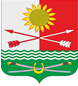 РОССИЙСКАЯ ФЕДЕРАЦИЯРОСТОВСКАЯ ОБЛАСТЬРОДИОНОВО-НЕСВЕТАЙСКИЙ РАЙОНМУНИЦИПАЛЬНОЕ ОБРАЗОВАНИЕ«БАРИЛО-КРЕПИНСКОЕ СЕЛЬСКОЕ ПОСЕЛЕНИЕ»АДМИНИСТРАЦИЯ БАРИЛО-КРЕПИНСКОГО СЕЛЬСКОГО ПОСЕЛЕНИЯПОСТАНОВЛЕНИЕ06.09.2023г.                                     №    108                        сл. Барило-КрепинскаяОб утверждении реестра добровольных пожарных добровольной пожарной охраны Барило-Крепинского сельского поселенияВ соответствии с Федеральными законами от 06.10.2003 N 131-ФЗ "Об общих принципах организации местного самоуправления в Российской Федерации", от 21.12.1994 N 69-ФЗ "О пожарной безопасности", от 06.05.2011 № 100–ФЗ «О добровольной пожарной охране», Областным законом Ростовской области от 25.11.2004 N 202-ЗС "О пожарной безопасности", постановлением Администрации Барило-Крепинского сельского поселения от 30.08.2023  № 104 «О создании добровольной пожарной охраны на территории Барило-Крепинского сельского поселения, Уставом муниципального образования «Барило-Крепинское сельское поселение»,», Администрация Барило-Крепинского сельского поселения ПОСТАНОВЛЯЕТ:1. Утвердить реестр добровольных пожарных добровольной пожарной охраны Барило-Крепинского сельского поселения, согласно приложения (прилагается).2. Постановление Администрации Барило-Крепинского сельского поселения от 06.07.2020 №64 «Об утверждении реестра добровольных пожарных добровольной пожарной охраны Барило-Крепинского сельского поселения» - отменить.3. Постановление подлежит обнародованию и размещению на официальном сайте Администрации Барило-Крепинского сельского поселения. 4.Контроль за исполнением постановления оставляю за собой.Глава  Администрации Барило-Крепинского сельского поселения                                    А.В. БукуровПриложение к постановлению АдминистрацииБарило-Крепинского сельского поселения                                                                                                 от 06.09.2023 № 108                            РЕЕСТРдобровольных пожарных добровольной пожарной охраныБарило-Крепинского сельского поселения№ФИО добровольного пожарногоДата рождения Место жительства (регистрации), Наименование объекта основной работыОснование  регистрации в РеестреОснование  исключенияиз Реестра  Примечание1.Букуров Александр Владимирович02.12.1968х. Новопрохоровка,ул. Советская, д.19 кв.1Администрация Барило-Крепинского сельского поселениязаявление2.Васильченко Валентин Петрович05.04.1954сл. Алексеево-Тузловкаул. Просвещения, д.28Индивидуальный предпринимательзаявление3.ГогольИван Вячеславович13.08.1984сл. Барило-Крепинская,ул. Дальневосточная, д.55 ААдминистрация Барило-Крепинского сельского поселениязаявление4.Десятников Павел Алексеевич10.12.1973х. Новопрохоровка,ул. Советская, д.23, кв.2ИП глава КФХ Десятников П.А.заявление5.Кешищян Рудик Жораевич19.12.1983х. Атамано-Власовкаул. Новая д.1, кв.1Не работаетзаявление6.Медведев Василий Михайлович14.05.1960х. Золотаревкаул. Фрунзе д.25.кв.1Не работаетзаявление7.Огольцов СергейАлександрович14.09.1962х. Бунако-Соколовецул. Первомайская д.20 кв.1ПАО «Ростелеком»МЦТЭТ г. Новошахтинскзаявление8.Руденко Виктор Васильевич26.10.1964сл. Аграфеновка ул. Молодежнаяд.4 кв 1Администрация Барило-Крепинского сельского поселениязаявление9.Слабоусов Сергей Александрович08.02.1961х. Маяки ул. Суворова, д.№ 7Не работаетзаявление10.Сухачев Юрий Викторович17.05.1968сл. Алексеево-Тузловка, ул. Московская, д.42ИП Сухачева Г.А.заявление11.Семенов Николай Александрович30.12.1950сл. Алексеево-Тузловка, ул. Московская д.52, кв.2пенсионерзаявление12.Жукова Наталья Ивановна13.02.1973сл. Аграфеновкаул. Просвещения д.17МБОУ «Аграфеновская СОШ»заявление13.Кравцов Вячеслав Николаевич27.05.1973х. Тимскийул. Пролетарская д. 15, кв.1ПАО России юг – «Ростовэнерго» ПО ЗЭСзаявление14.Агарков Владимир Николаевич27.04.1972сл. Барило-Крепинская ул. Пролетарская д.6Филиал ПАО Россети Юг Ростовэнерго ПО Западные электросети, Родионово-Несветайского районазаявление15.Самарский Александр Александрович05.11.1979Ростовская область, г. Новошахтинск3 отделение ул.Совхоза №6Министерство природных ресурсов и экологии Ростовской областизаявление16.Болдырев Игорь Владимирович09.01.1970х. Филинскийул. Чехова д.12МБОУ«Алексеево-Тузловкая СОШ»заявление17.Толмасова Ольга Викторовна01.07.1983сл. Барило-Крепинскаяул. Выгонная д.20 кв.2Администрация Барило-Крепинского сельского поселениязаявление